BACCALAURÉAT PROFESSIONNELRÉPARATION DES CARROSSERIES	Session : 2021E.1 - ÉPREUVE SCIENTIFIQUE ET TECHNIQUESous-épreuve E11	UNITÉ CERTIFICATIVE U11Analyse d’un système techniqueDurée : 3 heures	Coef. : 2DOSSIER TECHNIQUECe dossier comprend 11 pages numérotées de DT 1/11 à DT 11/11.Assurez-vous qu’il est complet.DOCUMENTS ET MATÉRIELS AUTORISÉS :L’usage de la calculatrice avec mode examen est autorisé.L’usage de la calculatrice sans mémoire, « type collège », est autorisé.Tout autre matériel est interdit.Aucun document n’est autorisé.Mise en situation								DT page 3/11Le module électromagnétique						DT page 4/11Fonctionnement								DT page 5/11Plan d'ensemble								DT page 6/11Nomenclature								DT page 7/11 Éclatés des blocs isostatiques 						DT pages 8/11 et 9/11Document Liaisons								DT page 10/11Formulaire									DT page 11/11Mise en situation : mécanisme de fermeture centralisée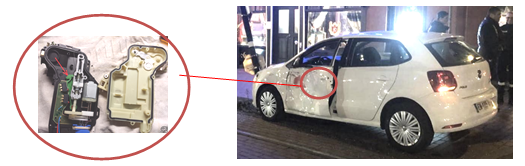 La fonction principale de la commande de fermeture centralisée est de permettre à une personne de verrouiller ou déverrouiller toutes les serrures en même temps.Cette opération peut être réalisée de différentes façons :à partir d’une télécommande,à partir d’un bouton de commande à l’intérieur du véhicule,à partir du loquet de porte (verrouillage uniquement),en tirant la poignée intérieure de la portière (déverrouillage uniquement).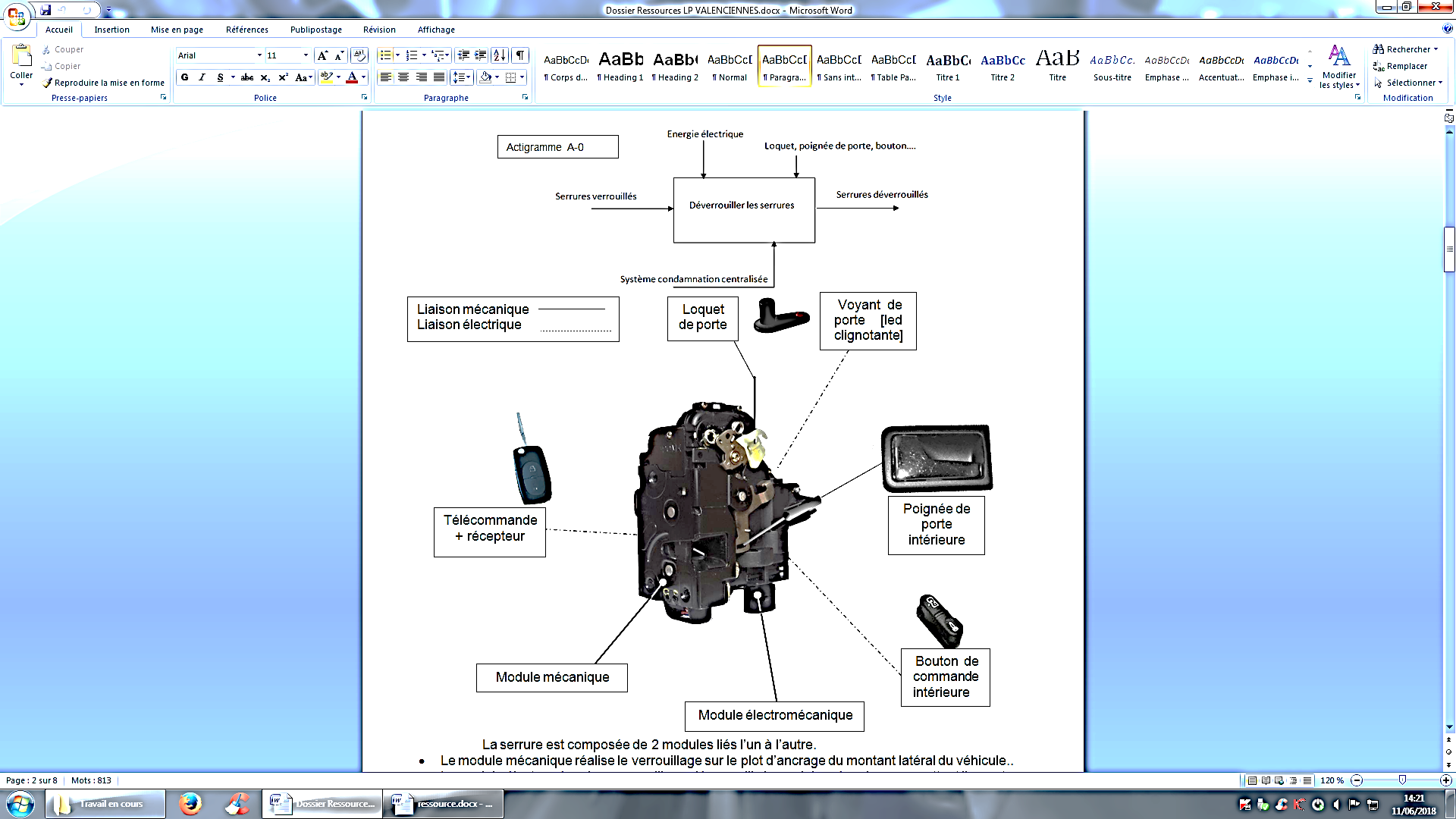 La serrure est donc composée de 2 modules liés l’un à l’autre :Le module mécanique réalise le verrouillage sur le plot d’ancrage du montant du véhicule.Le module électromécanique verrouille ou déverrouille le module mécanique pour l’ouverture ou fermeture de la portière.Le module électromécanique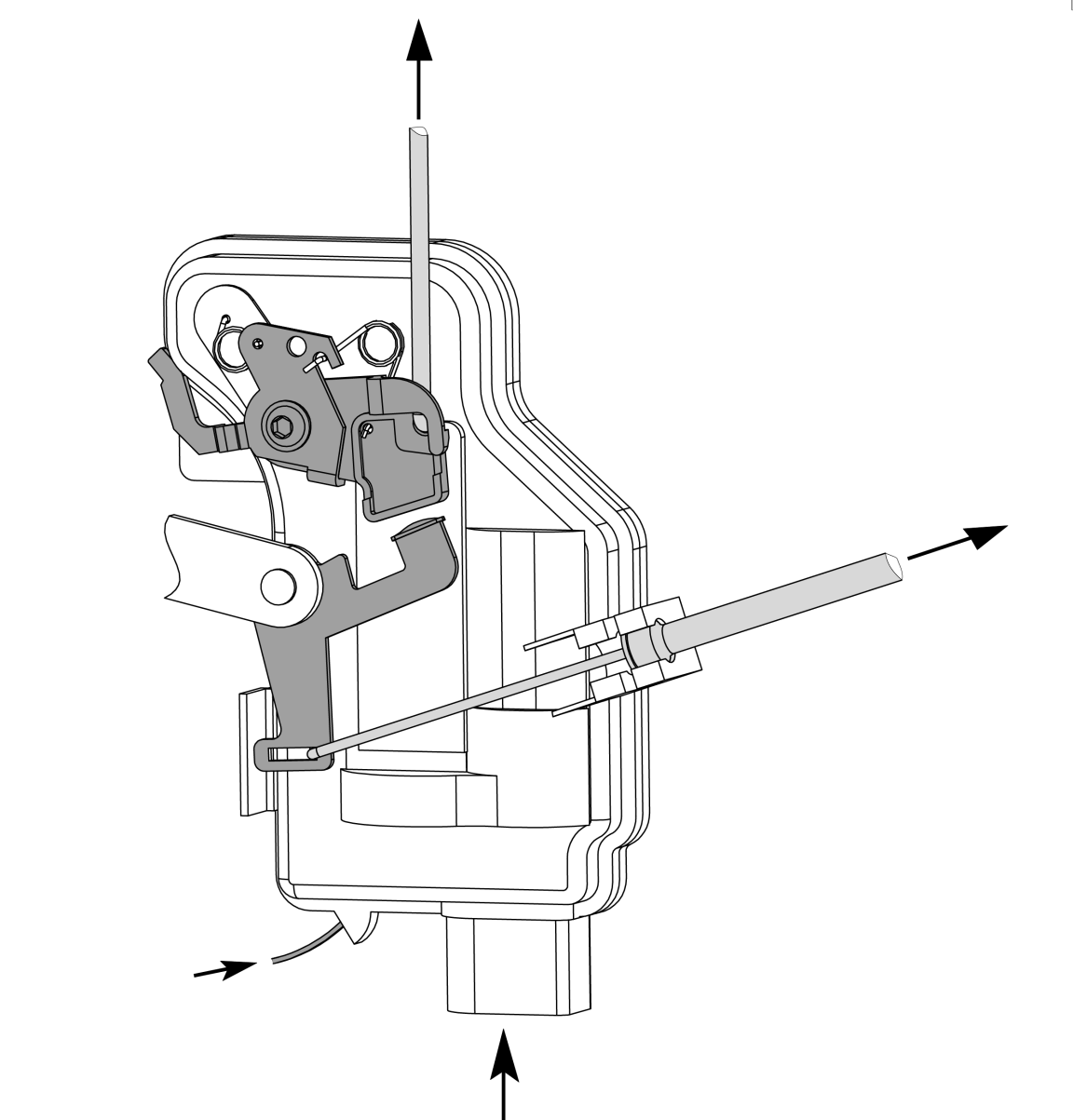 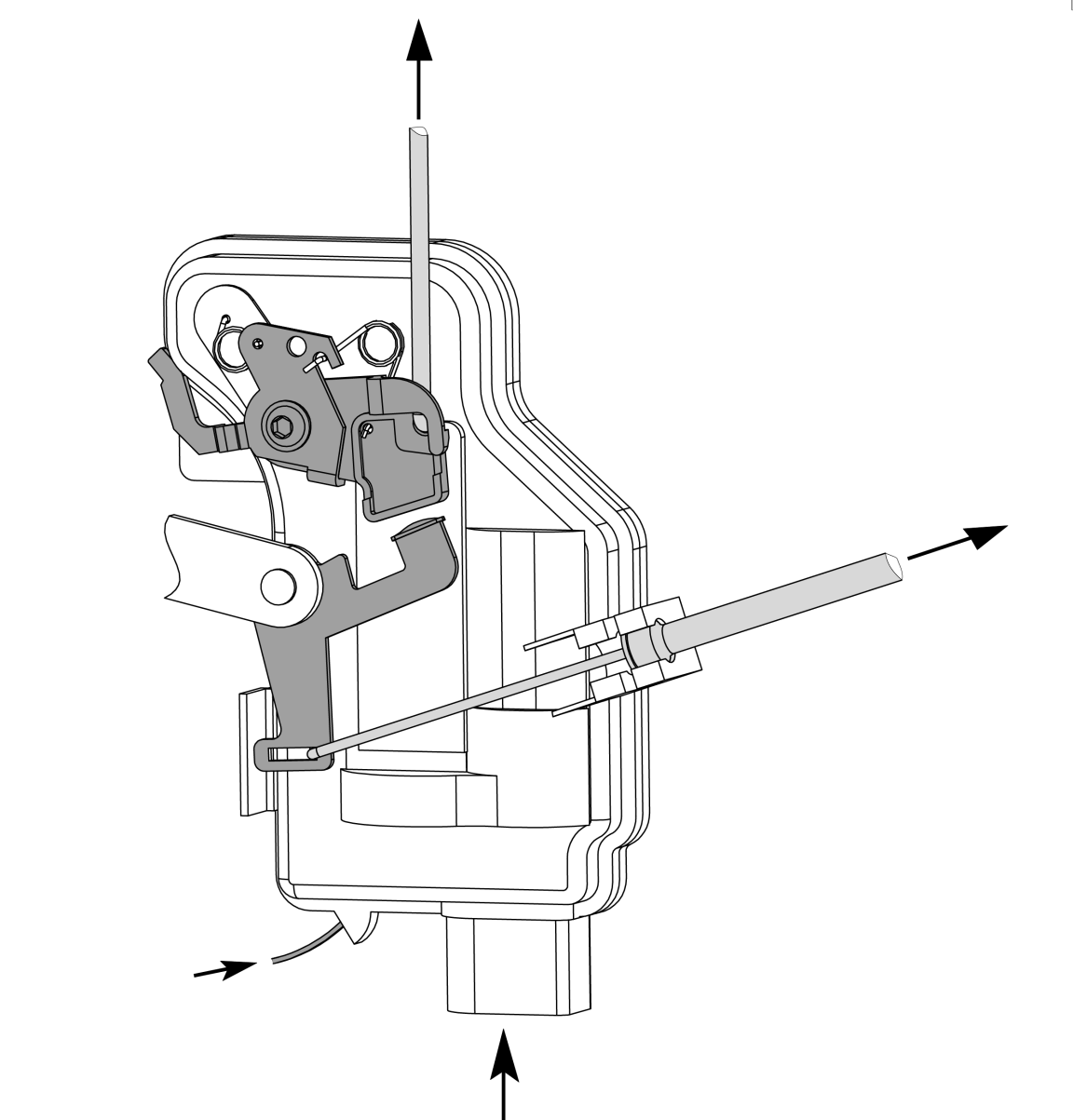 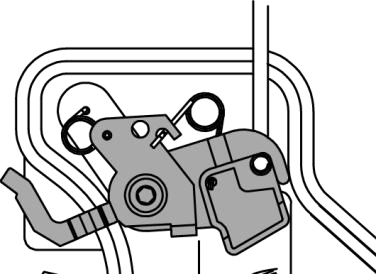 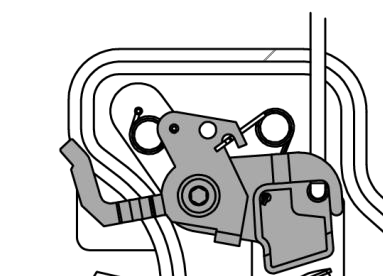 Fonctionnement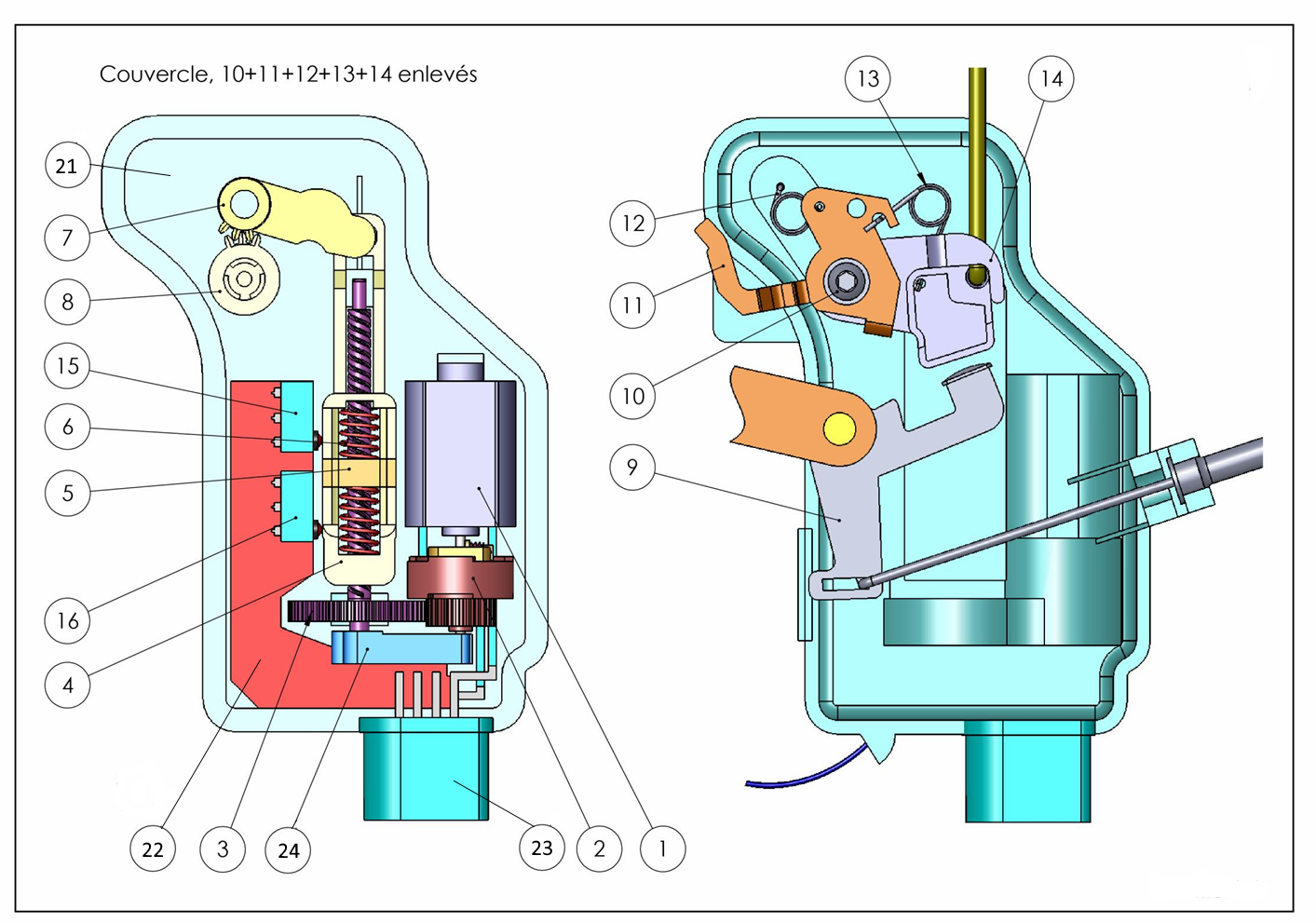 NomenclatureÉclatés des blocs isostatiques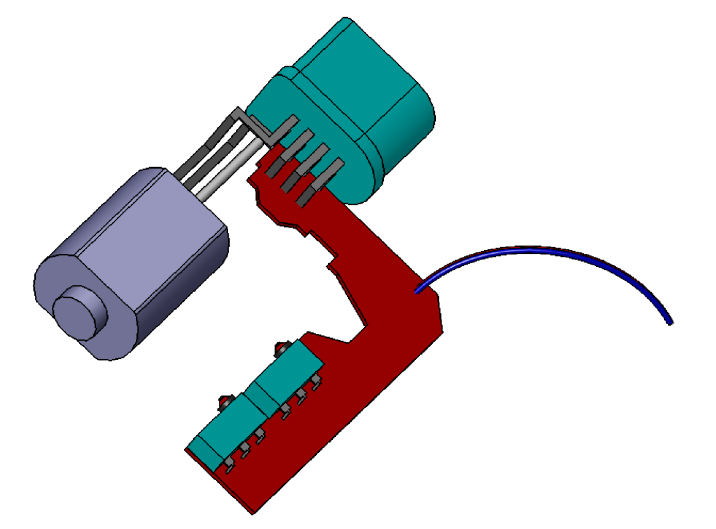 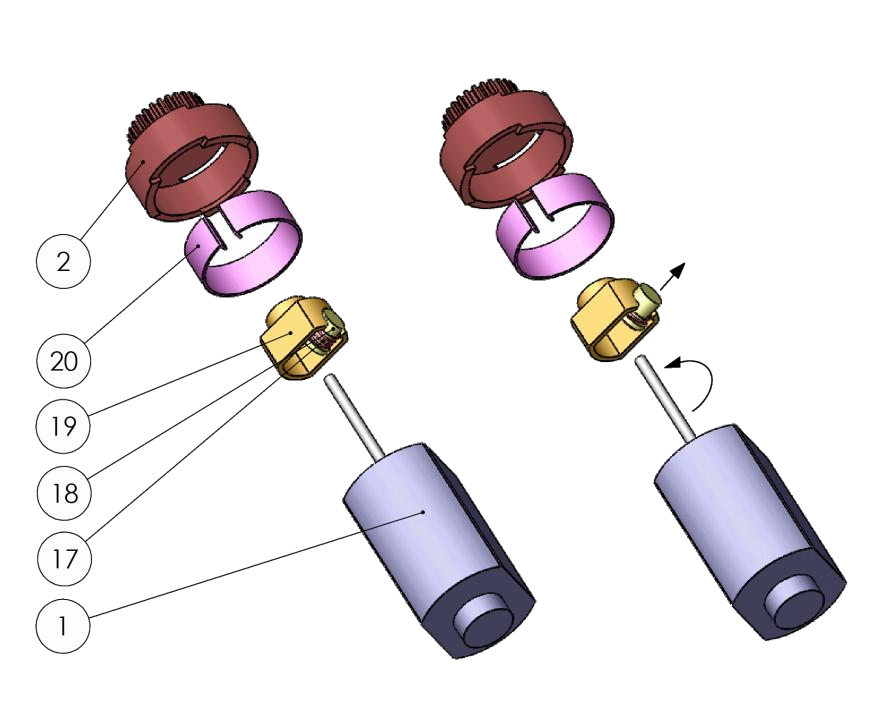 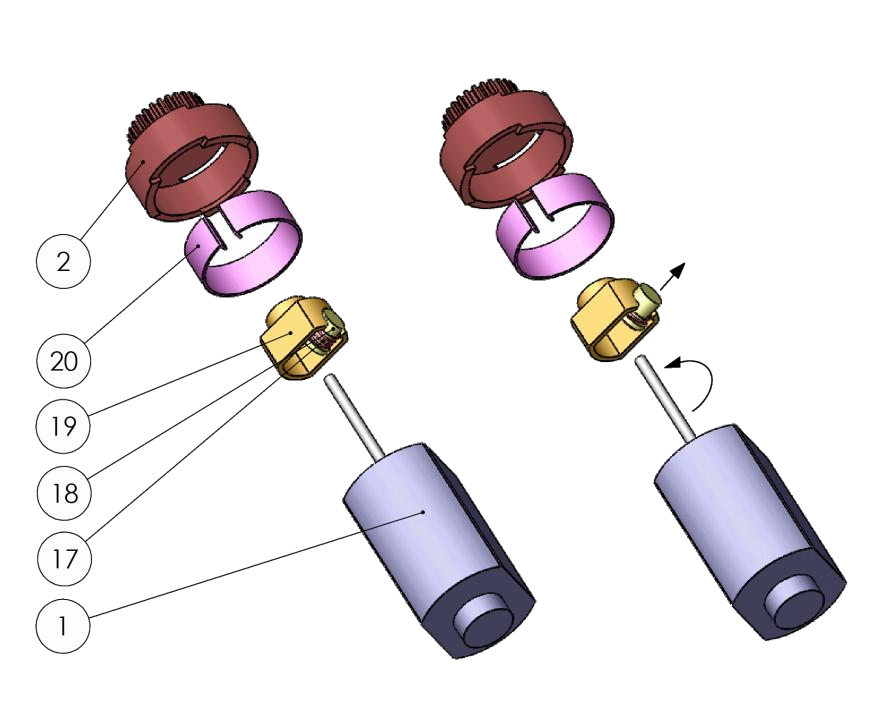 Remarque : ce système d’embrayage centrifuge permet de débrayer le moteur du pignon en cas de manœuvre manuelle du système (via le loquet ou la poignée) et d’éviter de transformer le moteur en génératrice de courant.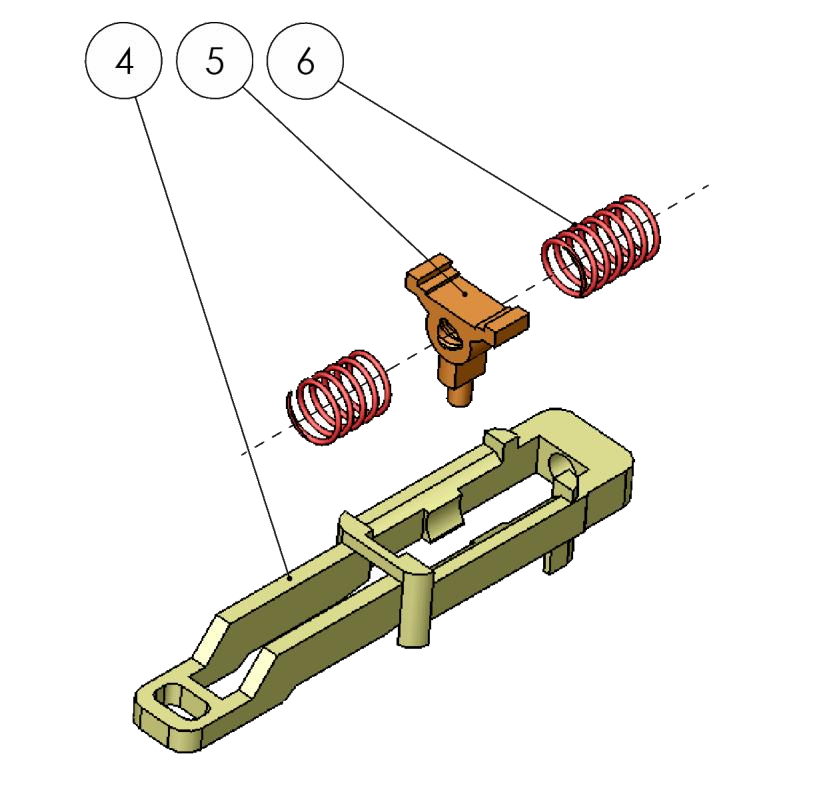 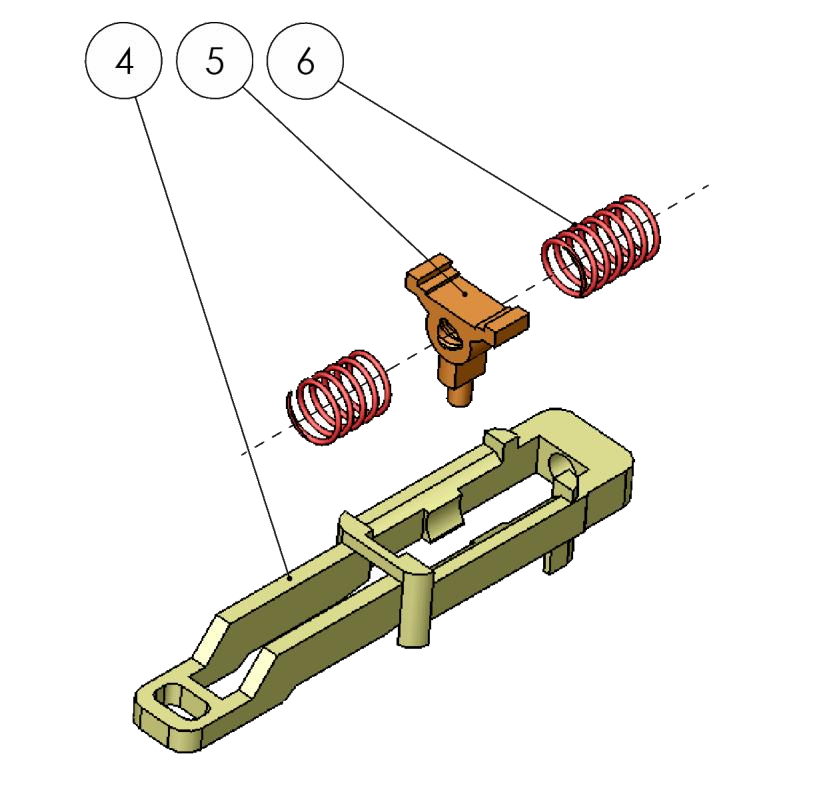 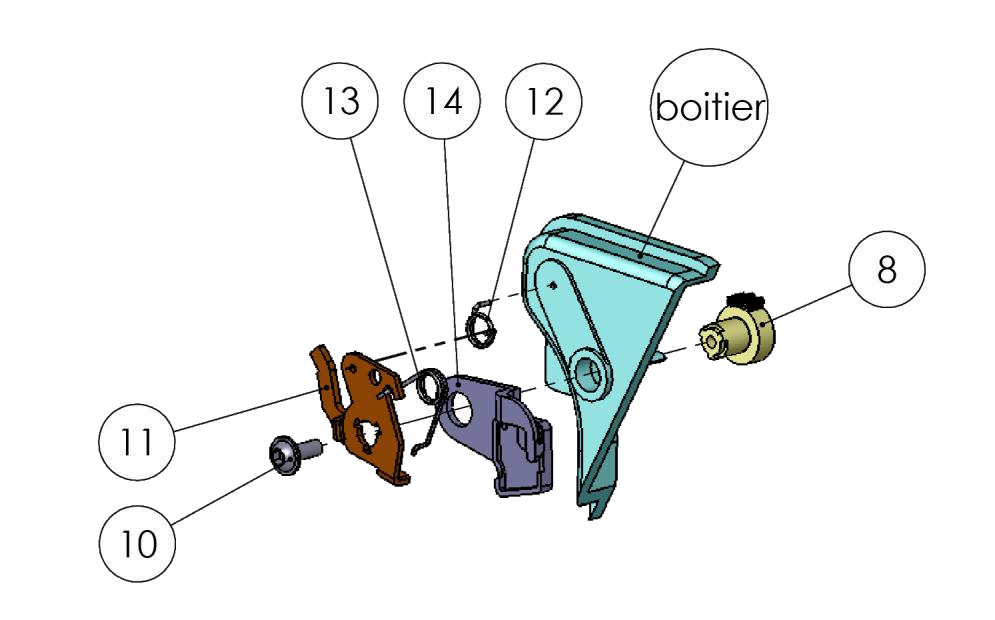 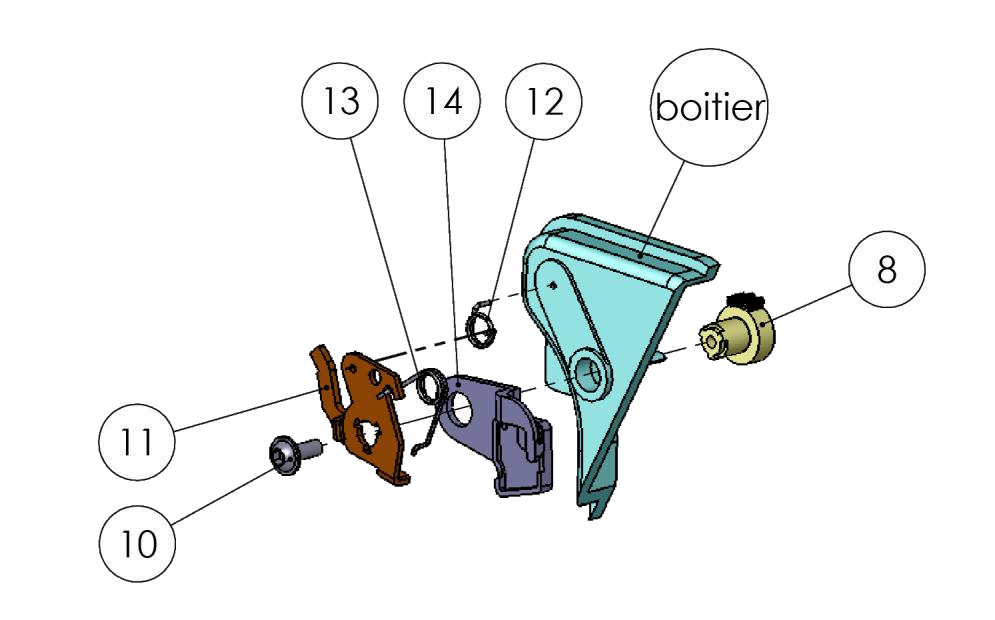 Document Liaisons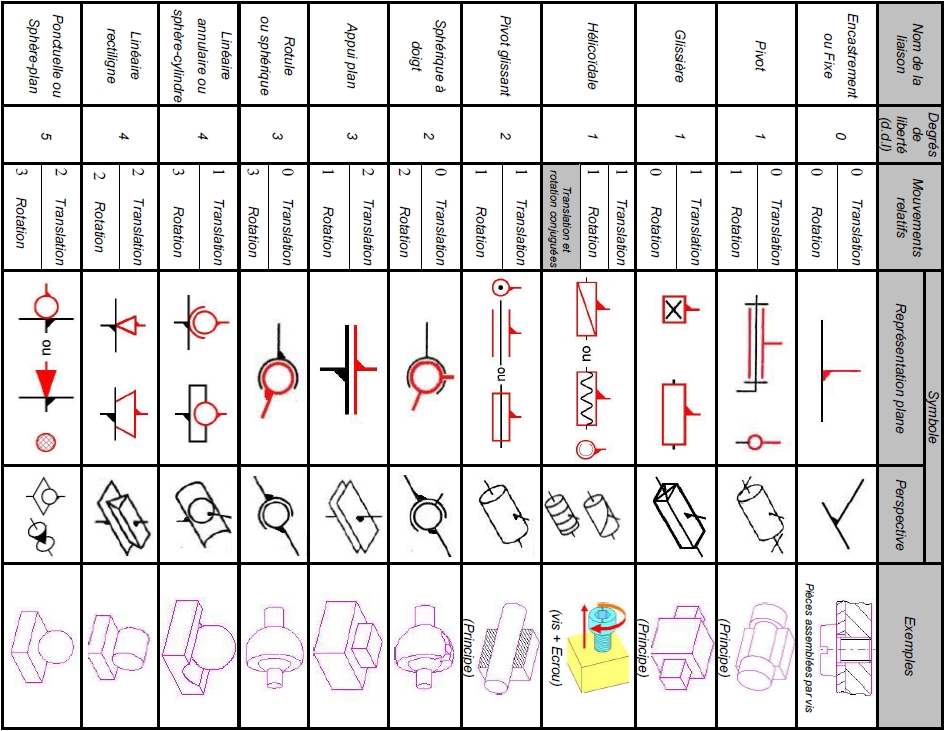 Formulaire Diamètre primitif d’une roue dentée :d = m x Z   avec d : diamètre en mm, m : module en mm, Z : nombre de dents.Rapport d’un engrenage :r =  Z menante  /  Z menée =  Ns  /  Ne     avec  N : fréquence de rotation en tr/min. Vitesse de déplacement dans un système vis écrou :V = p x N    avec p : pas de vis en mm, N en tr/min et V en mm/min.Relation entre fréquence et vitesse de rotation :ω = (π x N) / 30    avec  ω en rad/s  et N en tr/min.  Puissance fournie pour une pièce en translation :P = F x V    avec  P en W,  F en N  et  V en m/s.Commande manuellePoignée intérieure- Lorsque l’on actionne la poignée, le câble tire sur le marteau et provoque sa rotation.- Le marteau entre alors en contact avec la bascule.- L’ensemble (bascule, doigt d’indexage) passe alors en position déverrouillée parune rotation.Déverrouillage uniquementLoquet de porteLorsque l’on appuie sur le loquet de porte, la tringle provoque la rotation de l’ensemble (bascule, doigt d’indexage) jusqu’à la position verrouillée.Verrouillage uniquementCommande électriqueTélécommande, bouton de porteDéverrouillageUne impulsion électrique provoque la rotation de l’axe du moteur Rep.1 qui entraîne le pignon Rep.2.Celui-ci engrène sur la roue liée à la vis de manœuvre Rep.3.La rotation de la vis provoque par dévissage la translation du coulisseau Rep.4.Le coulisseau en liaison ponctuelle avec le levier Rep.7 entraine celui-ci en rotation.Le secteur denté lié au levier entraîne alors le second secteur denté Rep.8.Le doigt d’indexage lié au secteur denté passe en positon déverrouillée.En fin de course, le micro-switch Rep.15 actionné par le coulisseau coupe le mouvement.VerrouillageLe verrouillage s’effectue par une rotation inverse du moteur.Déverrouillage ou verrouillage241Guide231Connecteur électrique221Circuit imprimé211Boitier201Bague191Cage181Masselotte171Ressort de compression161Micro-switch position verrouillée151Micro-switch position déverrouillée141Bascule131Ressort de torsion121Ressort de torsion111Doigt d’indexage101Vis91Marteau81Secteur denté m = 171Levier m = 162Ressort de compression51Écrou41Coulisseau  (Course = 31.5 mm)31Roue/vis m = 0,8  Z = 25 , p(vis) = 10,5 mm (3 filets)21Pignon m = 0,8 Z = 1511Moteur électrique (N = 1350 tr/min)REP.NbreDÉSIGNATION